                                                    Tájékoztató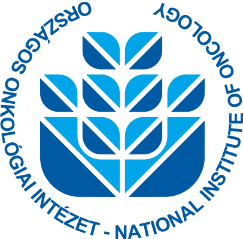                                                és                                                  beleegyező nyilatkozat         Centrális vénás kanülTisztelt Betegünk!Az Ön betegsége: …………………………………………………………..A leggyakoribb gyógyszerbeviteli módok a szájon át történő, és a vénán keresztül történő gyógyszeradagolás. Ritkábban alkalmazott az izomba adott, a bőr alá adott, a végbélen keresztül (csőrében), orrnyálkahártyán keresztül, vagy közvetlenül az idegrendszerbe adott gyógyszerbeviteli mód.Az onkológiai terápia igen gyakran csak vénás úton történhet. Ezek a gyógyszerek kémiai természetükből adódóan gyakran vénafal károsító hatással rendelkeznek és vénagyulladást (phlebitis) okozhatnak. Ezen kellemetlen mellékhatások elkerülése érdekében igyekszünk a gyógyszert (általában infúzió) olyan szívközeli nagyvénába juttatni, ahol a nagy áramlási térfogat miatt a gyógyszeres oldat azonnal felhígul, így nincs vénakárosító hatása.A szívközeli nagy vénákba juttatáshoz valamilyen elérhető véna kanülálásával juthatunk. Ezt az eljárást centrális vénabiztosításnak hívjuk.  Ennek helye leggyakrabban a nagy nyaki visszér, vagy a felső végtag nagy visszerének a kulcscsont alatti szakasza.Az eljárást helyi érzéstelenítésben végezzük, a nagyvénák bőrön át történő megszúrásával ( szükség szerint ultrahang vezérléssel). Flexibilis drótspirált vezetünk a véna űrterébe, melynek segítségével a kívánt pozícióba vezetjük a vékony műanyag csövet (a vénakanült). A bevezetett kanült a bőrhöz rögzítjük varrófonal segítségével, majd speciális fedőkötéssel látjuk el.A centrális vénakanülök általában 1-2 hétig, a speciális anyagúak ennél hosszabb ideig is a helyükön lehetnek.Mint minden beavatkozásnak, így ennek is lehetnek kellemetlen hatásai, szövődményei:A bőr, bőr alatti szövetek szúrása fájdalommal jár.Ritkán előfordulhat: artéria punkcio, idegsérülés, haematoma, helyi vérömleny, fájdalom, duzzanatElőfordulhat még PTX (légmell), ami extrém ritkán sebészileg kezelendőA beavatkozás alatt ún. Trendelenburg helyzetben (fejjel lefelé döntve, kb. 10-15°-os szögben, végtagok magasabban helyezkednek el), félrefordított fejjel kell feküdni.A kanült szennyeződéstől, mechanikus erőbehatástól óvni kell.Kontrollálni kell a szúrás körül a bőr állapotát. Bőrpír, váladékozás esetén azonnal orvoshoz kell fordulni.A kanül leggondosabb menedzsmentje esetén is előfordulhat, hogy a elősegítheti a kórokozók szervezetbe való bejutását. Ennek az igen súlyos szövődménynek a tünetei: borzongás, hidegrázás, láz, gyengeség, szapora szívműködés, vérnyomás ingadozás.Ezen tünetek jelentkezésekor fontos, hogy haladéktalanul orvoshoz forduljunk!Ne felejtsük, hogy a centrális vénás kanül csak a szükséges ideig legyen a paciensben. Célszerű a kezelőorvossal egyeztetni a kanül „korát”.A centrális vénába vezetett speciális, tartós használatra való eljárás a bőr alatti „alagúttal” megtoldott Hickmann kanül (hónapokig tartó kezeléshez) és az ún. vénás port (évekig tartó kezeléshez).A centrális véna helyett „hagyományos” módszer, hogy alkalmanként kell vénát biztosítani, amely perifériás vénát kell jelentsen, amely lehet átmeneti megoldás, és mint említettük a vénás gyulladás veszélyét hordozza.Kérjük, hogy a fenti tájékoztató elolvasása után aláírásával hitelesítse, hogy óhajtja a fent leírt kezelési formát, azaz a centrális vénás kanül behelyezését.Amennyiben elutasítja a centrális vénás kanült, úgy a terápia a perifériás ereken keresztül történik.Bp. ……………………………….A centrális vénás kanül behelyezését kérem:                                                                            ……………………………………….                                                                                                 Beteg aláírásaA centrális vénás kanül behelyezését elutasítom:                                                                                                      …………………………………………                                                                                                                          Beteg aláírásaBeteg neve:Szül. idő:TAJ szám: